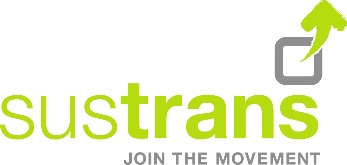 NamePhone Number Name & class of pupilName Of Item/CodeNumber of ItemsCostE.gEHM250AHELMET J250 51-55CM BLUE/RED1£10.70